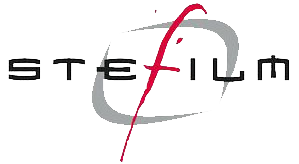 STEFILM INCONTRA LE SCUOLEA scuola con i Supereroi di Wonderful LosersUn film appassionante ed educativo dove lo sport diventa metafora della vita“I valori che questo film esprime sono universali, non hanno né sesso né età. La passione, la dedizione, il sacrificio, la volontà sono presenti in tutti gli sport sia al maschile che al femminile, come nella vita di tutti i giorni”- Edita Pucinskaite (campionessa di ciclismo femminile)Stefilm International, in collaborazione con Aiace, propone agli insegnanti e agli studenti delle scuole secondarie di I° e II° grado un percorso educativo attraverso la conoscenza e la visione dei film documentari. Stefilm International La Stefilm è una delle maggiori realtà italiane nella produzione indipendente di film e serie televisive documentarie. Le produzioni Stefilm, sviluppate spesso con il sostegno dell'Unione Europea, sono in gran parte co-produzioni internazionali: finora Stefilm ha lavorato con più di 50 partner tra case di produzione indipendenti, distributori, sales agents, istituzioni e fondi di sostegno al cinema e le sue produzioni sono state acquistate da oltre 60 reti televisive di tutto il mondo. Oltre alle co-produzioni internazionali, Stefilm si occupa della distribuzione ed è sales agent per l’Italia di alcuni prestigiosi cataloghi di film Europei, come quello di Deckert Distribution. Oggi la società rappresenta, in esclusiva per l’Italia, un catalogo che può offrire più di 200 ore di programmazione di documentari. Oltre alla produzione, la Stefilm svolge regolarmente attività formative attraverso workshop e collaborazioni con diverse istituzioni, in Italia e all’estero. Sono stati organizzati numerosi workshops su tecniche di storytelling e pitching e sulla produzione cinematografica, lavorando in Italia per le scuole di giovani talenti come la Scuola Holden e la Zelig Film School.La Stefilm intende promuovere la cultura cinematografica ed introdurre i giovani studenti al linguaggio del documentario, che scandaglia la realtà in modo trasparente, rendendolo uno linguaggi tra i più universali ed incisivi. Perché il cinema non è solo intrattenimento ma, anche e soprattutto una lente sul mondo e sul reale.Wonderful Losers: a scuola con i Supereroi dello sport“Che si tratti di un atleta sotto i riflettori o di un gregario che resta nell’ombra a sostenerli, tutti hanno delle aspirazioni e vivono nel tempo in cui la disperazione e il successo coesistono. Non sappiamo se la loro vita sia una benedizione o una maledizione, ma questo film è una vera benedizione per noi” - Giuria Ulju Mountain Film Festival alla premiazione di Wonderful Losers come Miglior Film. 
Wonderful Losers è un documentario di Arunas Matelis, regista lituano già vincitore del prestigioso premio Directors’ Guild of America. Frutto di un’importante co-produzione internazionale, il film racconta il mondo dei gregari del Giro d’Italia, la volontà smisurata e la devozione di questi atleti che non vincono mai ma scelgono di sacrificarsi per la vittoria della propria squadra.I ciclisti sono proprio come una legione di gladiatori, atleti temprati dalla fatica che combattono contro gli avversari, le avversità, le intemperie ma anche contro la fragilità e l’egoismo dell'essere umano. Per gareggiare è necessario possedere una forza di volontà titanica, non solo per raggiungere i migliori risultati atletici ma soprattutto per mantenere immune la propria mente e il proprio stile di vita dall’individualismo, dall'orgoglio e dall'egoismo. Questo sport appare come una metafora della vita, dove il talento, l'impegno e il sacrificio non sono messi al servizio del proprio successo. L'essenza dello sforzo atletico non è finalizzata ad acquisire una leadership ma spesso ha lo scopo di sacrificarsi in favore della squadra. ObiettiviLa Stefilm intende diffondere tra i giovani il messaggio positivo e formativo degli eroi di Wonderful Losers, promuovendo: la cultura sportiva, parte integrante dell’educazione giovanile;i valori positivi del ciclismo e dello sport di squadra;la cultura del documentario, strumento utile all’osservazione e all’analisi della realtà. Wonderful Losers ci permette di osservare da vicino i valori, le virtù, le passioni umane attraverso la lente dello sport. I meravigliosi perdenti sono interpreti di uno stile di vita che incarna perfettamente i valori di sacrificio, impegno, lealtà, correttezza, rispetto e coraggio. Un modello per i più giovani, nello sport come nella vita di tutti i giorni, e un’occasione per ridare luce ai valori dello sport e del lavoro di squadra.Partner sul territorioGrazie ad un intenso anno di attività nel promuovere e distribuire Wonderful Losers, Stefilm ha creato un network di conoscenze ed ha saputo attirare l’attenzione di molti personaggi pubblici: Comuni, Regioni, enti statali e organizzazioni sportive e culturali. Con la quasi totalità di questi contatti abbiamo condiviso l’opportunità di promuovere il messaggio di Wonderful Losers tra i giovani, trovando totale consenso. Abbiamo avviato un dialogo con gli Uffici Scolastici Regionali, AGIS Scuola e assocazioni giovanili sportive, come CONI, UISP e Federciclismo. Abbiamo anche iniziando una collaborazione con l'AIACE di Torino con la quale faremo una serie di eventi per proiettare il nostro film Wonderful Losers ai giovani.In questo periodo Setfilm ha contattato direttamente:Centinaia di istituti superioriUffici Scolastici Regionali e ProvincialiVari livelli della Pubblica IstruzionePresidenti di Regione Assessorati regionali e comunali Centri Universitari SportiviAssociazioni Sportive Nazionali tra cui CONI, FCI, UISP, ACCPI, ACSI, FIABDestinatariIl progetto è rivolto a tutti gli studenti e le studentesse delle scuole secondarie di I° e II° grado e ai loro docenti. MetodologieGrazie al supporto di AGIS Scuola, Wonderful Losers è ora presente sul catalogo dedicato alle scuole: https://agiscuola.it/schede-film/itemlist/category/24-w.htmlCon lo scopo di verificare l’interesse e la reazione dei docenti e degli studenti, durante il corso dell’anno scolastico 2018-2019 sono state fatte alcune proiezioni nelle scuole superiori piemontesi. Il progetto è stato accolto con entusiasmo, dimostrando l’interesse per i valori che il film veicola. Il 23 ottobre 2019 il progetto sarà presentato ai docenti delle scuole medie e superiori torinesi, in un incontro gratuito presso il Cinema Ambrosio di Torino. In questa occasione, i professori saranno invitati a partecipare alla proiezione del film e a discutere del progetto affinché venga inserito nel calendario scolastico 2019-2020. Ci saranno anche degli interventi da parte di istituzioni competenti. Al momento siamo in contatto con FIAB e CONI per una eventuale collaborazione.A seguito dell'incontro con i professori, definiremo un calendario di proiezioni per tutte le classi medie e superiori piemontesi che aderiranno al progetto. Gli incontri con gli alunni potranno coinvolgere più classi, a seconda dei bisogni e delle necessità di ciascun istituto. La visione del film sarà introdotta da una presentazione del documentario e del ruolo del gregario nel ciclismo. Dopo la proiezione saranno approfondite le tematiche del film, focalizzando quelle più care ai docenti e agli studenti. L’obiettivo sarà quello di creare un momento di confronto tra i giovani. È nostra intenzione quella di riuscire a coinvolgere ospiti e personalità del campo, in modo da offrire agli studenti una testimonianza in prima persona. TestimonialsUno dei protagonisti del film, l’ex corridore Daniele Colli, sta svolgendo un ruolo molto importante nell’aiutarci a diffondere il messaggio positivo del film presso le organizzazioni giovanili e nelle scuole. In particolare Daniele spiega ai giovani:“il ciclismo mi ha insegnato tutto, è una scuola di vita. Praticandolo impari a non mollare, a stringere i denti e a reagire quando le cose vanno male, tutte lezioni che servono nella vita giù dalla sella” Anche personaggi di primo piano del ciclismo quali Beppe Conti e Davide Cassani hanno espresso parole di elogio per il film, partecipando anche a molte delle nostre proiezioni.MediaMolti autorevoli giornalisti hanno scritto del film su giornali quali La Stampa, La Repubblica, Corriere della Sera, L’Avvenire, Gazzetta dello Sport, etc… sottolineando l’unicità di quest’opera e mettendo in evidenza l’aspetto positivo ed educativo del messaggio che il film trasmette. Questo ci permetterà di diffondere più facilemente l’iniziativa con le testate e i giornalisti che già hanno avuto modo di pubblicare articoli su Wonderful Losers.Stefilm potenzierà ulteriormente la comunicazione web principalmente attraverso i propri canali social. (Facebook, Instagram e Twitter)Distribuzione e promozione StefilmGiulia Deiana:  giuliadeiana@ymail.comAndrea Filippini: andreafilippini53@gmail.com